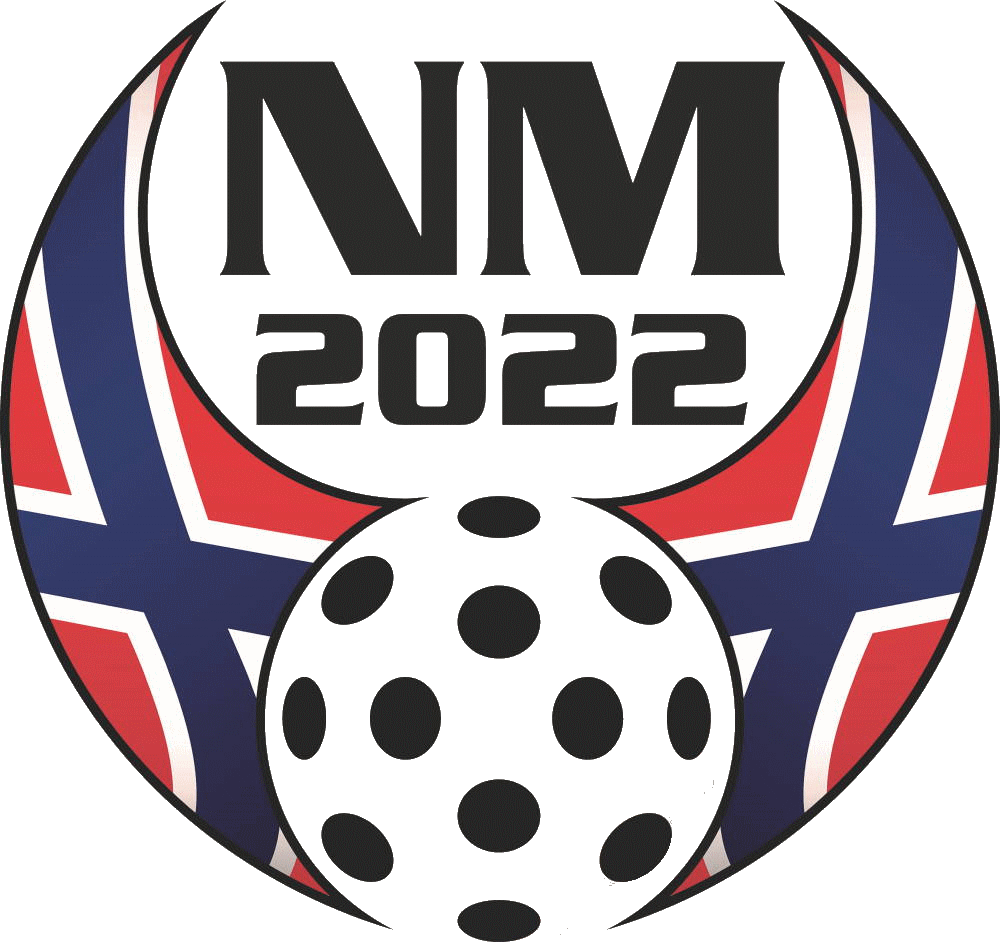 Lagsliste(klubbnavn)SpillereStøtteapparatSendes inn på mail til dagligleder@gil.no senest søndag 1. maiNummerSpillernavnPosisjonNavnRolle